01	Health and safety procedures01.8	Staff cloakroom (Entrance hall, staff toilet, office)The area is kept tidy and always uncluttered.Doors to staff/visitor toilets and cloakroom are always kept shut and bolted.Staff/visitor toilet is cleaned daily using disinfectant.Toilet flush handle is disinfected daily.There is a toilet brush provided and separate cleaning cloth.Staff hand basin are cleaned daily using disinfectant. Separate cloths are used to clean basins etc. and are not interchanged with those used for cleaning the toilet.Floor in staff toilet is washed daily.Mirror and tiled splash back are washed daily.Paper towels are provided for hand drying.Bin is provided for disposal of paper towels and are cleared daily.The bin are lined with plastic bags.Members of staff who are cleaning toilet wear disposable gloves to prevent cross contamination.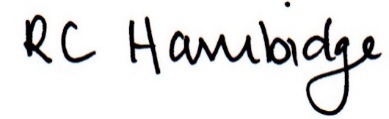 Rosalind Hambidge (Director)	Date: 26/1/2023All signed on behalf of Little Oak Pre-school (Witney) LtdPolicy review due: September 2023